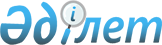 Об установлении повышенных на двадцать пять процентов должностных окладов и тарифных ставок специалистам в области социального обеспечения, образования, культуры и ветеринарии, являющимся гражданскими служащими и работающим в сельской местности, за счет средств районного бюджета
					
			Утративший силу
			
			
		
					Решение маслихата Узункольского района Костанайской области от 19 января 2009 года № 128. Зарегистрировано Управлением юстиции Узункольского района Костанайской области 27 января 2009 года № 9-19-88. Утратило силу решением маслихата Узункольского района Костанайской области от 20 марта 2015 года № 270

      Сноска. Утратило силу решением маслихата Узункольского района Костанайской области от 20.03.2015 № 270 (вводится в действие по истечении десяти календарных дней после дня его первого официального опубликования).      Сноска. Заголовок в редакции решения маслихата Узункольского района Костанайской области от 13.03.2014 № 181 (вводится в действие по истечении десяти календарных дней после дня его первого официального опубликования).      Во исполнение пункта 2 статьи 238 Трудового кодекса Республики Казахстан, а также в соответствии с подпунктом 15) пункта 1 статьи 6 Закона Республики Казахстан "О местном государственном управлении и  самоуправлении в Республике Казахстан" Узункольский районный маслихат РЕШИЛ:

      Сноска. Преамбула с изменениями, внесенными решением маслихата Узункольского района Костанайской области от 23.09.2009 № 209 (порядок введения в действие см. п.2).



      1. Установить повышение на двадцать пять процентов должностных окладов и тарифных ставок специалистам в области социального обеспечения, образования, культуры и ветеринарии, являющимся гражданскими служащими и работающим в сельской местности по сравнению с окладами и ставками гражданских служащих, занимающихся этими видами деятельности в городских условиях, за счет средств районного бюджета.

      

 Сноска. Пункт 1 в редакции решения маслихата Узункольского района Костанайской области от 13.03.2014 № 181 (вводится в действие по истечении десяти календарных дней после дня его первого официального опубликования).



      2. Отменить решение Узункольского районного маслихата от 19 декабря 2008 года № 112 "Об установлении повышенных на двадцать пять процентов должностных окладов и тарифных ставок гражданским служащим социального обеспечения, образования, культуры, работающим в аульной (сельской) местности".



      3. Настоящее решение вводится в действие по истечении десяти календарных дней после дня его первого официального опубликования.      Председатель

      внеочередной, сессии                       Г. Абильмажинова      Секретарь Узункольского

      районного маслихата                        В. Вербовой
					© 2012. РГП на ПХВ «Институт законодательства и правовой информации Республики Казахстан» Министерства юстиции Республики Казахстан
				